Leçon 48 : Aire du carré et du rectangle-Visionner attentivement la vidéo suivante en ouvrant le lien suivant :https://www.youtube.com/watch?v=GFLvikzDvmY&t=118s-Applications directes : Effectuer les exercices du fichier page 122-123 les numéros 1-2-3-4-5-6 -7-8+ je révise.Exercice 1 : Ajouter les mesures manquantes et calculer l’aire des figures suivantes :Exercice 2 : Compléter  les  tableaux  suivants :  Collège des Dominicaines de notre Dame de la Délivrande – Araya-Classe : CM2                                                                 Mai 2020 – 1ère semaineNom : ________________________         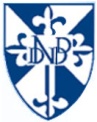 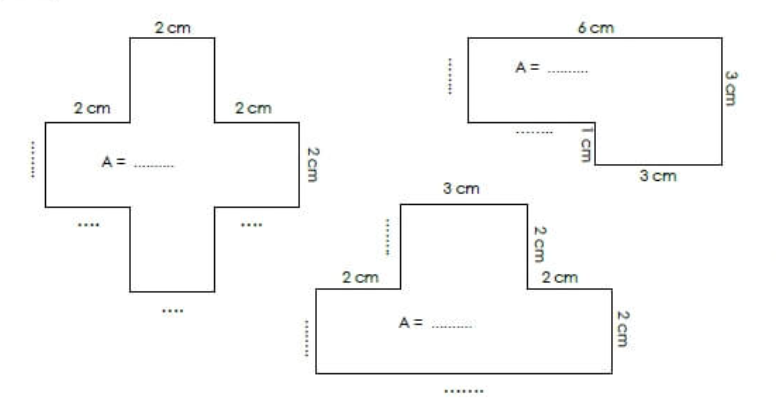 CarréCarréCôtéAire5 cm3,1 cm36 m2RectangleRectangleRectangleLongueurlargeurAire5 cm4 cm2 cm6,2 cm212 m36 m2